Lekcja 			08.06.2020Temat: Theo pruft – powtórzenie wiadomościPowtórzDyscypliny sportowe w j. niemieckiCzęści garderoby w j. niemieckimRodzaje książek w j. niemieckimMoje podróżeŚrodki lokomocji w j. niemieckimLekcja 			08.06.2020Temat:  Theo Test 6  - sprawdzian wiadomościPrzetłumacz na j. polskider Basketball…………………………………..der Fußball……………………………………….das Schwimmen…………………………………..Napisz w j. niemieckim jaka jest twoja ulubiona dyscyplina sportowa……………………………………………………………………………………………………………………………………………………………………………….Przetłumacz na j. niemieckiSpodnie …………………………………………Sukienka ………………………………………Koszula ………………………………………..Napisz w j. niemieckim co masz teraz na sobie? – Was hast du jetzt an? …………………………………………………………………………………………..Napisz w j. niemieckim jakie książki czytasz najchętniejAm liebsten lese ich……………………………………………….Pokoloruj i podpisz………………………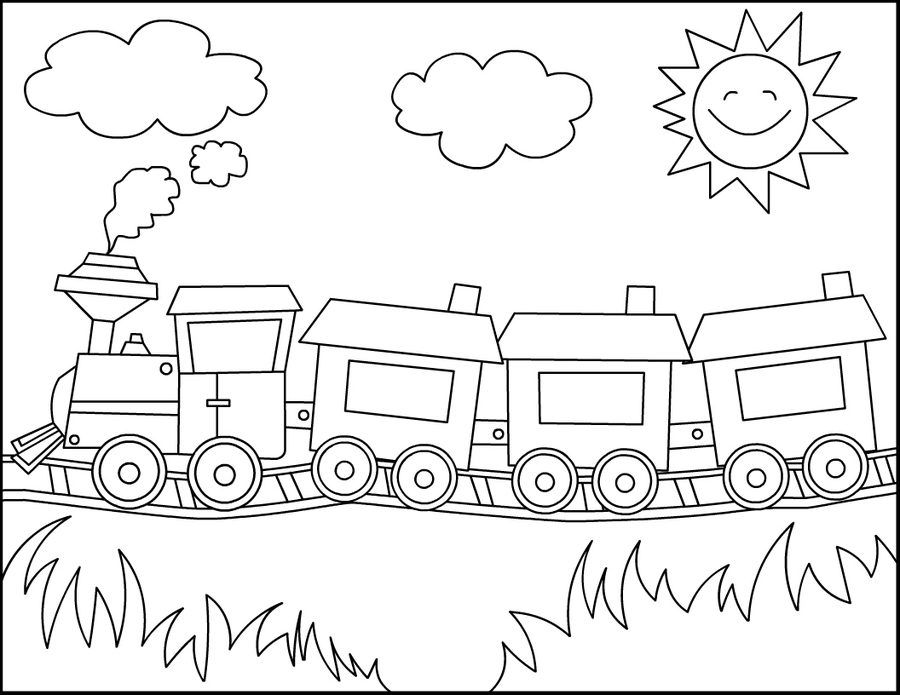 Napisz po niemiecku dokąd pojedziesz na wkacje…………………………………………………………………………………………Rozwiązane zadania proszę przesłać na emalia: bogumilaszt@gmail.comDrodzy  rodzice - proszę przypilnować dziecko, aby zadania zostały zrobione i proszę pomóc i zachęcić dziecko do jego wykonania. 